September 24, 2019Via Certified MailGARY BOYERNATIONWIDE NEW ENERGY MANAGEMENT GROUP LLCPO BOX 3077MCKINNEY TX  75070					RE:	Continuous Bond						Nationwide New Energy Management Group LLC						Docket Number A-2013-2351499Dear Sir/Madam:Please find under cover of this letter the financial instrument filed by Nationwide New Energy Management Group LLC because it is not acceptable.  The Commission requires a supplier to file an original bond, letter of credit, continuation certificate, amendment, or other financial instrument as part of a supplier’s licensing requirements under Section 2809(c) of the Pennsylvania Public Utility Code, including naming the Pennsylvania Public Utility Commission as the beneficiary or obligee of the security instrument along with all other required information on the document. The enclosed financial instrument does not have a "wet ink" original signature for the Principal Company.  Please sign in ink and return original financial instrument with my office within 20 days of the date of this letter, preferably by overnight delivery to my office address listed above.  Sincerely,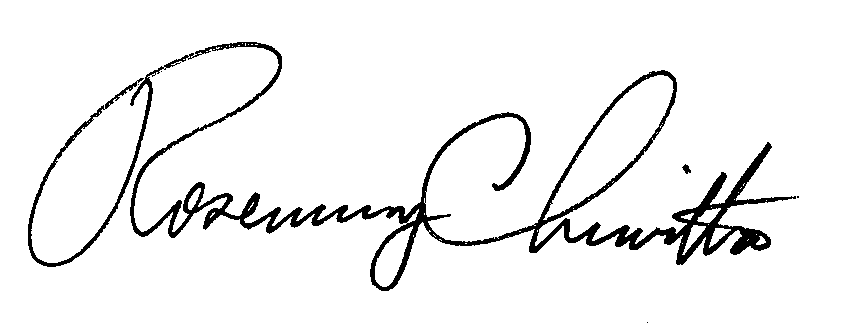 Rosemary ChiavettaSecretary of the CommissionEnclosuresRC:jbsCc: Scarbrough Medlin Associates , 5700 Granite Pkwy Ste 500, Plano, TX 75024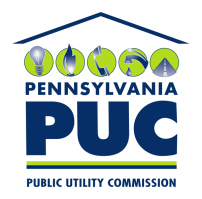  PUBLIC UTILITY COMMISSION400 NORTH STREET, KEYSTONE BUILDING, SECOND FLOORHARRISBURG, PENNSYLVANIA  17120IN REPLY PLEASE REFER TO OUR 